MNTrac trainingHOW TO ACKNOWLEDGE AN ALERT OR ADVISORYLog into www.mntrac.org and enter your username and passwordAlerts and Advisories are sent to facilities to:Advise of a situation impacting another facility within the region that may have an impact on other facilitiesSurge eventClosure/Evacuation of another facilitySystem/equipment failure requiring services to be limited or changedCT or other radiological equipment downPhone system down – providing alternative phone numbers to usePower failure causing changes to service availabilityActivation of a command centerAlerts/advisories from other partners in the state…..Changes to access to Emergency rooms due to building construction or road constructionService disruption at facilities outside the regionTo ensure that the messages have been received, it is important that the alert and advisories be acknowledged.Alerts/advisories may be received by email, text message, or phone call.  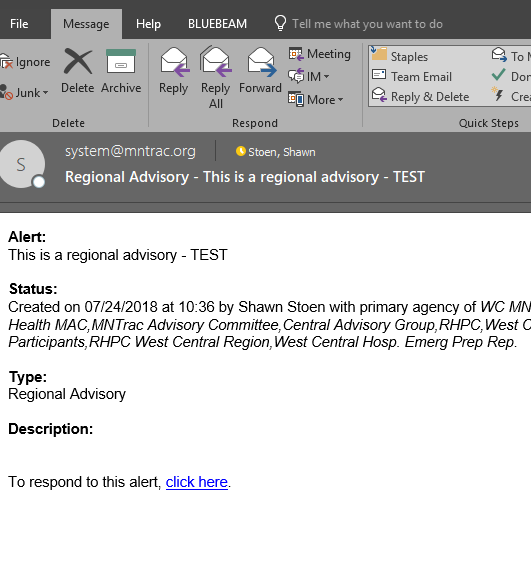 EMAIL:To acknowledge an alert/advisory received viaemail simply click on the highlighted “click here”button contained within the email.






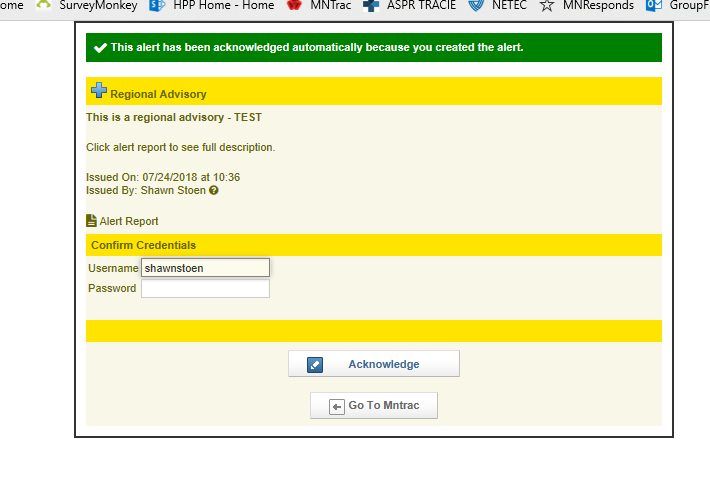 A new box will pop – up………..Simply insert your usernameand password and click onacknowledgeTEXT MESSAGE/PHONE CALL:When an alert is received by a text message….you simply log into MNTrac at www.MNTrac.org Once you log in you will see the alert: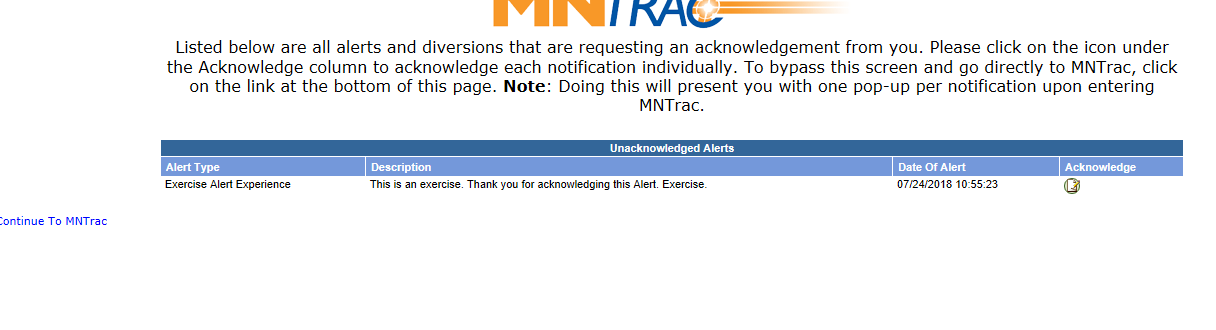 To acknowledge the alert you can click on the piece of paper below acknowledge….a new box will pop up where you will be asked to provide your password and click on the word acknowledge.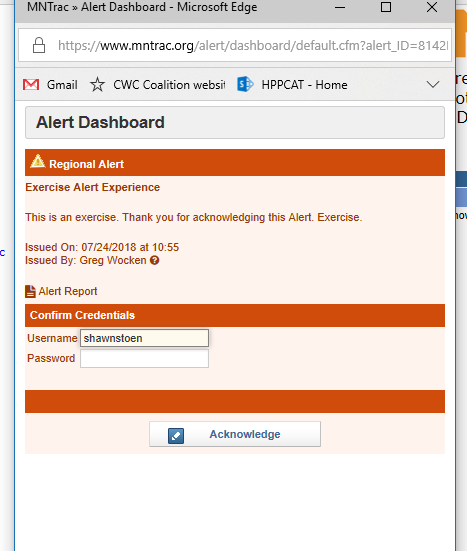 You will then be taken to your main MNTrac page and you will see a banner across the top of the MNTrac page with the alert:
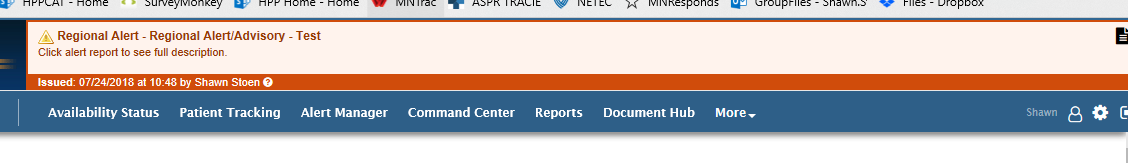 Within the Alert widget box you will see the Alert and the fact that you acknowledged it: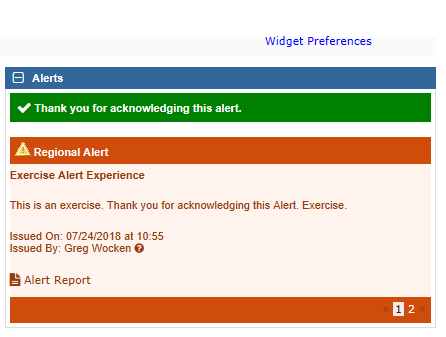 You will also see in the “Alert in the Past 24 hours” widget any alerts that you have acknowledged.  In the example below:The Severe Weather Alert is active and has not been acknowledged because there is a red x below the acknowledged tab.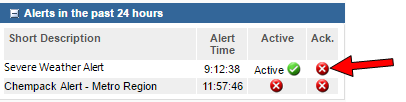 If you see that the alert has not been acknowledged (as in the example above), you can click on the red x and the alert box will pop up and allow you to acknowledge it.

